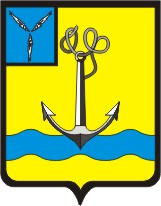 
С О В Е ТТАРЛЫКОВСКОГО МУНИЦИПАЛЬНОГО ОБРАЗОВАНИЯРОВЕНСКОГО МУНИЦИПАЛЬНОГО РАЙОНА САРАТОВСКОЙ ОБЛАСТИ ТРЕТЬЕГО СОЗЫВАР Е Ш Е Н И Е  от  30.05.2016 г.                                         № 170 	               с. ТарлыковкаОб утверждении перечня услуг, которые являются необходимыми и обязательными для предоставления муниципальных услуг и предоставляются организациями, участвующими в предоставлении муниципальных услуг, о ведении реестра муниципальных услуг, о плане – графике перехода на предоставление  муниципальных услуг в электронной форме в Тарлыковском муниципальном образованииВ соответствии с Федеральным законом от 27.07.2010 г. № 210-ФЗ «Об организации предоставления государственных и муниципальных услуг», постановлением Правительства РФ от 15.06.2009 № 478 «О единой системе информационно-справочной поддержки граждан и организаций по вопросам взаимодействия с органами исполнительной власти и органами местного самоуправления с использованием информационно-телекоммуникационной сети «Интернет», Постановлением Правительства РФ от 24.10.2011 N 861 "О федеральных государственных информационных системах, обеспечивающих предоставлениев электронной форме государственных и муниципальных услуг (осуществление функций)", Постановлением Правительства Саратовской области от 22.12.2010 № 644-П "Об утверждении Положения об эксплуатации регионального узла системы порталов государственных и муниципальных услуг", Уставом Тарлыковского муниципального образования и в целях повышения качества и доступности предоставляемых муниципальных услуг администрацией Тарлыковского муниципального образования, Совет Тарлыковского муниципального образования РЕШИЛ:Утвердить перечень услуг, которые являются необходимыми и обязательными для предоставления муниципальных услуг и предоставляются организациями, участвующими в предоставлении муниципальных услуг в Тарлыковском муниципальном образовании  согласно приложению 1.Утвердить форму Реестра муниципальных услуг согласно приложению № 2. Утвердить план – график перехода на предоставление муниципальных услуг в электронной форме согласно приложение № 3.Назначить ответственным за ведение реестра муниципальных услуг специалиста 1 категории  администрации Вегель С.В.5.Обнародовать данное решение в местах, установленных Решением Совета Тарлыковского муниципального образования Ровенского муниципального района Саратовской области от 24.10.2005г. №7.6.  Контроль за исполнением настоящего постановления оставляю за собой.7.  Решение вступает в силу с момента обнародования.Глава  Тарлыковскогомуниципального  образования                                             В.И.ПетличенкоПриложение 1к решению Совета Тарлыковского МОот 30 .05. 2016 г.  №  170Переченьуслуг, которые являются необходимыми и обязательными для предоставления муниципальных услуг и предоставляются организациями, участвующими в предоставлении муниципальных услуг в Тарлыковскоммуниципальном образовании Приложение 2к решению Совета Тарлыковского МОот  30.05. 2016 г.  №  170Приложение 3к решению Совета Тарлыковского МОот  30.05. 2016 г.  № 170ПЛАН-ГРАФИКперехода  на  предоставление  услуг  в электронном виде, предоставляемых  администрацией Тарлыковского муниципального образованияНаименование услуги, которая является необходимой и обязательной для предоставления муниципальных услуг и предоставляются организациями, участвующими в предоставлении муниципальных услуг в Тарлыковском муниципальном образовании Условия предоставления услуги (платная/ бесплатная)Принятие граждан на учет в качестве нуждающихся в жилых помещениях, предоставляемых по договорам социального наймаБесплатноВыдача разрешений на ввод объектов в эксплуатациюБесплатноВыдача разрешения на строительствоБесплатноВыдача разрешения на снос или пересадку зеленых насажденийБесплатноПринятие документов, а также выдача решений о переводе или об отказе в переводе жилого помещения в нежилое или нежилого помещения в жилое помещениеБесплатноПрием в эксплуатацию после перевода жилого помещения в нежилое помещение или нежилого помещения в жилое помещениеБесплатноПрисвоение (изменение) адресов объектам недвижимостиБесплатноПредоставление объектов муниципального нежилого фонда во временное владение и (или) пользованиеБесплатноПриватизация жилых помещенийБесплатноПриватизация муниципального имуществаБесплатноПредоставление муниципального имущества в аренду, безвозмездное пользование, пролонгация действующих договоров, изменение условий действующих договоров без проведения торговБесплатноПодготовка и выдача градостроительного плана земельного участкаБесплатноУтверждение схемы расположения земельного участка или земельных участков на кадастровом плане территории БесплатноПредоставление земельного участка, находящегося в государственной или муниципальной собственности, в постоянное (бессрочное) пользованиеБесплатноПредоставление земельного участка, находящегося в государственной или муниципальной собственности, в безвозмездное пользованиеБесплатноПодготовка и организация аукциона по продаже земельного участка, находящегося в государственной или муниципальной собственности, или аукциона на право заключения договора аренды земельного участка, находящегося в государственной или муниципальной собственностиБесплатноПредварительное согласование предоставления земельного участкаБесплатноПредоставление земельных участков, находящихся в государственной или муниципальной собственности, гражданам для индивидуального жилищного строительства, ведения личного подсобного хозяйства в границах населенного пункта, садоводства, дачного хозяйства, гражданам и крестьянским (фермерским) хозяйствам для осуществления крестьянским (фермерским) хозяйством его деятельностиБесплатноПредоставление земельного участка, находящегося в государственной или муниципальной собственности, на котором расположены здание, сооружениеБесплатноОбмен земельного участка, находящегося в государственной или муниципальной собственности, на земельный участок, находящийся в частной собственностиБесплатноУстановление сервитута в отношении земельного участка, находящегося в государственной или муниципальной собственностиБесплатноПерераспределения земель и (или) земельных участков, находящихся в государственной или муниципальной собственности, и земельных участков, находящихся в частной собственностиБесплатноВыдача разрешения на использование земель или земельного участка, находящихся в государственной или муниципальной собственностиБесплатноРеестрмуниципальных услуг (функций), предоставляемых (исполняемых) 
администрацией Тарлыковского муниципального образования №п/п.Наименование услуги предоставляемой  администрацией Тарлыковского муниципального образованияОтветственные исполнителиСроки реализации и содержание этапов  перехода на предоставление услуг в электронном  видеСроки реализации и содержание этапов  перехода на предоставление услуг в электронном  видеСроки реализации и содержание этапов  перехода на предоставление услуг в электронном  видеСроки реализации и содержание этапов  перехода на предоставление услуг в электронном  видеСроки реализации и содержание этапов  перехода на предоставление услуг в электронном  виде№п/п.Наименование услуги предоставляемой  администрацией Тарлыковского муниципального образованияОтветственные исполнители1 этап2 этап3 этап4 этап5 этап№п/п.Наименование услуги предоставляемой  администрацией Тарлыковского муниципального образованияОтветственные исполнителиРазмещение информации об услуге на официальном сайте  администрации Тарлыковского МО  Размещение на официальном сайте администрации  форм заявлений и иных документов, необходимых для получения соответствующих услуг, и обеспечение доступа к ним для копированияОбеспечение возможности для заявителей в целях получения услуги представлять документы в электронном виде с использованием портала муниципальных услуг Саратовской областиОбеспечение возможности для заявителей осуществлять мониторинг хода предоставления услуг с использованием Портала муниципальных услуг  областиОбеспечение возможности получения результата предоставления услуги в  электронном виде на Портале муниципальных услуг Саратовской области, если это не запрещено действующим законодательством1Совершение нотариальных действийГлава Тарлыковского МОдо 1.06.2016 до 1.10.2016до 1.01.2017до 1.01.20172Прием   устных и письменных  обращенийглава, специалистдо 1.06.2016 до 1.10.2016до 1.01.2017до 1.01.20173Выдача  справок, выписок из  похозяйственных, домовых книгглава, специалистдо 1.06.2016 до 1.10.2016до 1.01.2017до 1.01.20174Прием заявлений, документов, а также постановка граждан на учет в качестве нуждающихся в жилых помещенияглава, специалистдо 1.06.2016 до 1.10.2016до 1.01.2017до 1.01.20175Владение, пользование и распоряжение имуществом, находящемся в муниципальной собственности сельского поселенияглавадо 1.06.2016 до 1.10.2016до 1.01.2017до 1.01.20176Предоставление муниципального имущества  в аренду, в безвозмездное пользование, в оперативное управлениеглава, специалистдо 1.06.2016 до 1.10.2016до 1.01.2017до 1.01.20177Организация благоустройства муниципального образованияглавадо 1.06.2016 до 1.10.2016до 1.01.2017до 1.01.20178Присвоение  адреса объекту недвижимостиглава, специалистдо 1.06.2016 до 1.10.2016до 1.01.2017до 1.01.20179Организация и осуществление мероприятий по гражданской обороне и защите населения и территорийТарлыковского муниципального образования от ЧС природного и техногенного характераглава, специалистдо 1.06.2016 до 1.10.2016до 1.01.2017до 1.01.201710Постановка и снятие с  воинского  учета  гражданспециалистдо 1.06.2016 до 1.10.2016до 1.01.2017до 1.01.2017